ForewordWelcome to DBS where we will help you realise your ambition. We have an international reputation for high quality teaching and learning and our intention is to do everything we can do to support you during your time with us.Dublin Business School (DBS) is Ireland’s largest independently owned, third level institution. We have five campuses in Dublin’s city centre and nationalities from over 95 countries participate in a bustling and thriving student life.We offer programmes across a range of disciplines from business to data science and business analytics, marketing to psychology and psychotherapy, from accounting and finance through law, arts and creative media. We are committed to enabling strong academic outcomes through employer-led programmes and delivering an out-standing student experience.The information contained in this handbook is crucial to your learning. It provides important information on your programme, your assessments and the key individuals you will meet. For these reasons we want you to constantly read and refer to this handbook, and use it as a key information source during your time with us.We are dedicated to ensuring that you have a rewarding and fulfilling experience while studying at DBS and through your programme of study, you begin to realise your ambitions and your career goals.Good luck on your journey! KerryDr Kerry McCall MaganHead of Academic ProgrammesSection 1 Programme InformationWelcome Message from Course DirectorI am delighted to know that you have chosen to come to DBS to complete the next stage of your education. We offer you a very warm welcome with a sincere wish that your stay here will be enjoyable and rewarding, and that you will participate in both the social and academic life of your College.It is appreciated that new students each have particular needs. This handbook is designed to provide you with much of the information you will require in the first few weeks of your programme of study. It will aid your study immensely if you familiarise yourself with the contents of this handbook and keep it somewhere safe. It is to be used in conjunction with the Module and Assessment Guides that you will also receive. If there are unanswered questions or issues, please contact myself or Programme Coordinator (contact details can be found below).I hope you will make every effort to attend the induction programme, which will be very helpful to you, and which will give you an early opportunity to meet with other students on the same programme.Ann MastersonActing Course Director, [Business]1.1 Programme AdministrationIf you have any questions or concerns about any aspect of your course, or a problem relating to any aspect of your time here at DBS you should contact your Course Director or Programme Coordinator. If they cannot tackle the question or problem themselves, they can help you identify the person who can and they will refer you on to them. Below is short description of the people you will meet on your programme:Course Director The Course Director has responsibility for ensuring academic quality and standards for learners (particularly in the areas of teaching, learning and assessment). They are the academic lead in the discipline area and are a key contact point for programme team liaison and co-operation. They work to ensure programmes contain high quality teaching and learning and are committed to enabling strong employer-aligned, academic outcomes. Programme CoordinatorsProgramme Coordinators provide administrative support on programmes and ensure all learners are provided with full details of their programme of study. They are the first point of contact for learners on a range of issues such as programme queries, deferrals, personal mitigating circumstances (PMCs) that may affect their learning.Module Leader The Module Leader is the Lecturer responsible for the module. Their primary function is to lecture and assess learners on subjects or modules according to the programme document. Their duties and responsibilities relate to teaching, assessment and completion of the module. Module leaders work hard to ensure a high quality teaching and learning experience for all students. 1.2 Main Points of Contact for the programme1.3 Programme TeamEmail addresses for lecturing staff: firstname.lastname@dbs.ieThere are also other valuable points of contact and support in DBS such as Student Services,  the Student Engagement and Success Unit, Student Welfare and Support, IT Helpdesk and the award winning DBS Library. Your DBS Handbook and the DBS website will contain more information on these and other great DBS services and supports.Section 2 Programme Details2.1 Aims of the ProgrammeThe foundation stage of Level 6, in the Bachelor of Arts (Honours) in Business programme, contains core business modules as well as a range of elective options at Level 7 and Level 8. Learners on the general business programme take any module of their choice that sits on the recommended learning route. Learners who wish to specialise in a specific sub-field chose 2 elective modules at each level in their area of specialism. This facilitates a wide choice and allows learners to focus on disciplines such as Project Management, Psychology, HRM, Information Systems, Management, Cloud Computing and Law within a business focus. Optional modules represent a total of 40 ECTS credits within the 180 ECTS credit award. The modules making up the options are all delivered as mandatory modules within their specific learning pathways.2.2 Programme Learning Outcomes2.3 Programme StructureBA(Hons) in Business (with learning pathways); New Programme 19/20Core/Mandatory modules for all learners on parent and all streams of BA(Hons) in Business	Electives for learners in the BA(Hons) Business parent programme (at each stage) Learners choose two modulesMandatory Modules for learners on BA(Hons) in Business (Psychology) streamMandatory Modules for learners on BA(Hons) in Business (HRM) streamMandatory Modules for learners on BA(Hons) in Business (Law) streamMandatory Modules for learners in BA(Hons) in Business (Project Management) streamMandatory Modules for learners on BA(Hons) in Business (Management) streamMandatory Modules for learners on BA(Hons) in Business (Cloud)Mandatory Modules for learners on BA(Hons) in Business (IS)Module LevelSection 3 Assessment3.1 Introduction to AssessmentThe purpose of assessment is to ensure that you achieve the learning outcomes of each module. Learning outcomes are statements that specify what you will know or be able to do as a result of a learning activity.  Assessment types will include MCQsGroup workGroup presentationsPitch and defend sessionsRebuttal (each group is tasked to offer a rebuttal to a group presentation with groupsassigned for rebuttal on the day of the presentation)PresentationsCase-based learningDebates/moderated discussionsTutorialsBlended resourcesIt is important that you familiarise yourself with the format and number of assessments, assessment weighting, and due dates.  These are published in the Module Guide which is available on Moodle. An Assessment Brief is also published for each individual piece of continuous assessment. This will give details on the format, weighting and due date, as well as set out what task you are required to complete in the assignment. It also gives the marking scheme for each assignment, and you should use this to guide your completion of the assignment.All assessments are marked and graded by your lecturer, and are reviewed by an internal moderator and an external examiner. This is to ensure fairness, consistency of marking and the correct standard across all assessment. Results are always provisional until they are approved by the External Examiner and are processed through the programme Exam Board. The purpose of an Exam Board is to formally ratify results and determine award classification (for more information please refer to the Quality Assurance Handbook).The assessment schedule is below and Moodle syncs with the Student Dashboard to provide a calendar of deadlines. The schedule lists the due dates for all your assessments due over the academic year. The schedule ensures that the workload is balanced across the academic year. Any extension requests need to be considered in light of this schedule, as changes might risk clashing deadlines, so it is very important to be aware of the potential impact of changes to assessment dates. The exam timetable is published on the exam page in the DBS current student area and is usually available about four weeks in advance of the exam period.Your goal is to achieve the highest mark possible in your assessment. In order to do this, it is expected that learners:Complete ALL assessment components.Submit all assessment on time as indicated on the assessment specification.Complete all parts of each assessment.NEVER copy/plagiarise or submit content that is not yours by ensuring that you apply the correct referencing standard. DBS uses the Harvard Referencing style. A guide to this can be found here. Always ask your lecturer if you are not sure about any requirements, not your fellow students.Always complete the required number of questions in an exam.Practice writing out answers for end -of term exams by doing previous papers, in particular hand writing answers to ensure that your writing is legible.Always write/type your ID number on any assessment or exam script.If you require support for exams/assessment, ensure that you have completed the appropriate paperwork and submitted it to the Disability Officer well in advance of any assessment or exam dates 3.2 Assessment ScheduleTBA3.3 ReassessmentReassessment strategy comprises of a repeat assignment and/or project if that is the element, which the student has been unsuccessful and will ensure the learner reaches the ModuleLearning outcomes.3.4 General Submission RequirementsAll relevant provisions of the Assessment Regulations (QAH Part B Section 5) must be complied with, in addition to the requirements set out in the Assessment Brief:Students are required to refer to the assessment regulations in their Student Handbooks and in Part B Section 5 of the Quality Assurance Handbook.Assignments should be submitted through the appropriate link on the module Moodle page (unless explicitly excepted by the lecturer). Assignments not submitted through Moodle may not be graded.Online assignments must be submitted no later than the stated deadline: Late submissions (up to 14 days) will receive the Late Submission penalty (see QAH Section B Part 5.4);After 14 days, late submissions will be awarded 0%.Extensions to assignment submission deadlines will be not be granted, other than in exceptional circumstances:To apply for an extension please go to https://students.dbs.ie/registrar-office/dbs-faq and download the Assignment Extension Request Form, to complete and return, with supporting documentation, to your Programme Coordinator;Ongoing exceptional circumstances can be considered for deferrals. To apply for a deferral, submit the completed Personal Mitigating Circumstances Form, with supporting documentation, to your Programme CoordinatorStudents are required to retain a copy of each assignment submitted.Dublin Business School penalises students who engage in Academic Impropriety (i.e. plagiarism, collusion, copying, essay mills, etc.):Refer to the QAH Part B Section 3.3 for further information on Academic Impropriety and the potential penalties;Refer to the Library for information on correct referencing, and support classes.3.5 Awarding Body and NFQ Level This programme has been validated and approved by the Irish state agency, QQI (Quality and Qualifications Ireland), responsible for validating all third level programmes in Ireland. The programme is positioned at Level  8 on the National Framework of Qualifications (NFQ), a framework for the development, recognition and award of qualifications in Ireland. 3.6 Useful links and tips Door codes for Bow Lane and Balfe Street are available at Reception desks.Once registered, a learner should use the calendar in their student email account for personalised timetables. Timetables can be sync’d with mobile devices, see https://www.dbs.ie/about-dbs/news-and-events/2018/05/17/dublin-business-school-moodle-app for more information.. www.dbs.ie . https://elearning.dbs.ie/ (Moodle) . www.mydbs.ie (student email) . tts.dbs.ie for generic timetables. https://library.dbs.ie/ . Lorls.dbs.ie (to access your reading list online) . esource.dbs.ie (repository of student and faculty research) . servicedesk.dbs.ie (to log support queries or issues. Moodle App available for download (Play Store and iTunes): https://elearning.dbs.ie/If you have any problems with your timetable or require technical support, please log a ticket at servicedesk.dbs.ie.Section 4 Academic CalendarThis is the academic calendar. It shows the term dates, as well as reading weeks, the Christmas break and the exam session, including the repeat exams.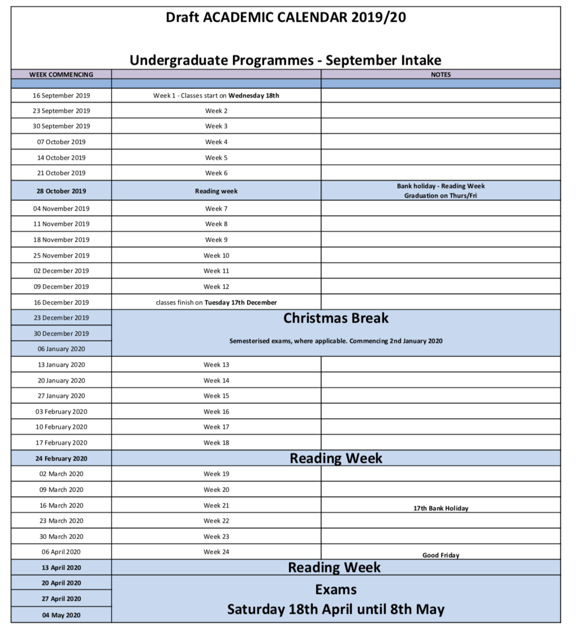 Section 5 Quality Assurance Handbook All programmes delivered by DBS are delivered within a robust and established quality assurance infrastructure encapsulated by a Quality Assurance Handbook. This is available on the DBS website: https://students.dbs.ie/registrar-office/qah.5.1 Key Assessment RegulationsPlease familiarise yourself with the core assessment regulations, including number of attempts permitted, compensation rules, capping of an award, award classifications and academic impropriety. It is your responsibility to know these regulations as they often have a very serious impact on your course of study and award.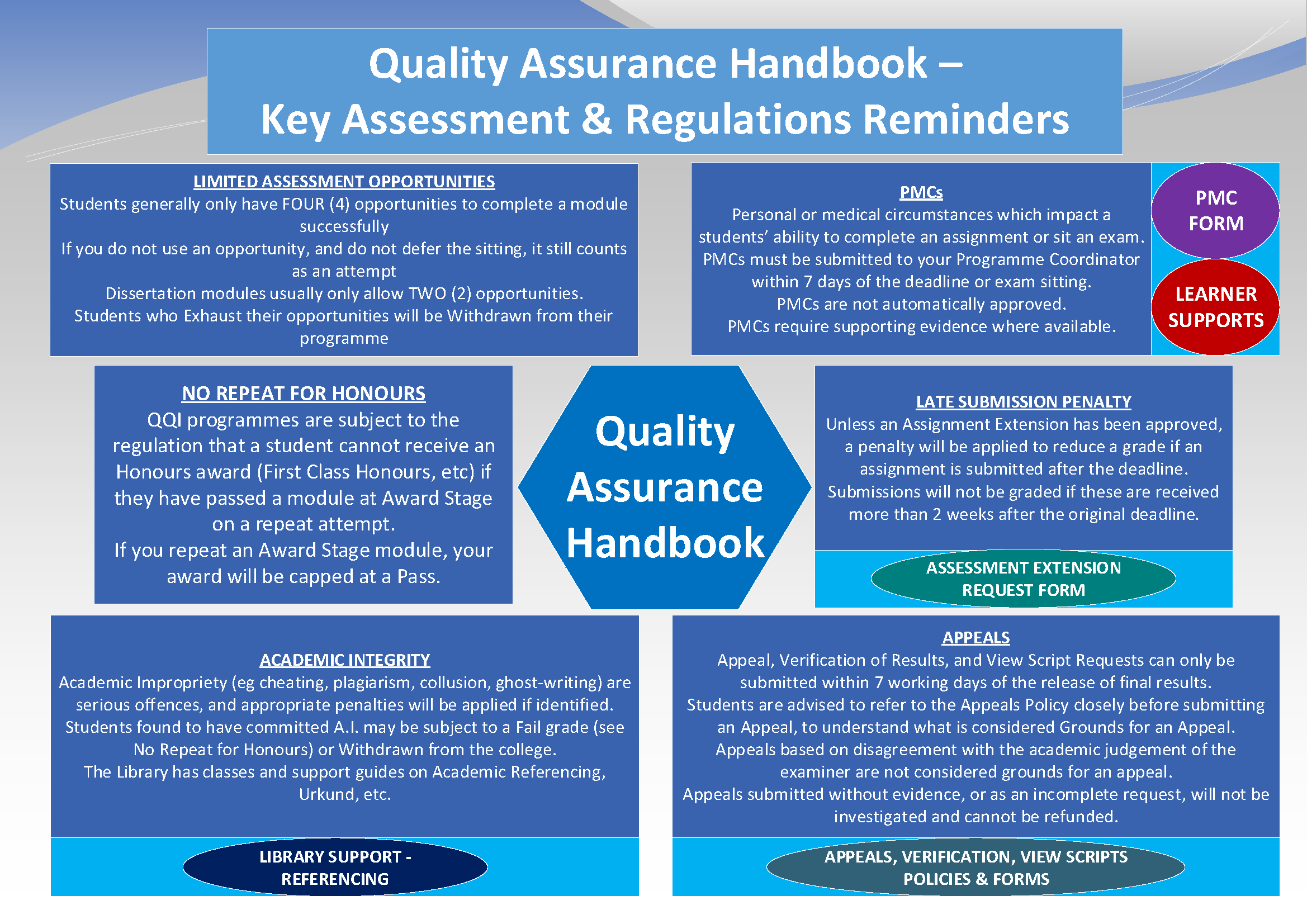 Section 6 ConclusionWe hope you have found the programme handbook helpful. If you have any queries, please contact your Programme Coordinator. Their contact details can be found in Section 1 of this handbook.Enjoy your time at DBS!NameE-mailProgramme CoordinatorMacdara OMaolbhuaidh Olga Wicherek <olga.wicherek@dbs.ie>Macdara.OMaolbhuaidh@dbs.ie Olga.Wicherek@dbs.ieOlga Wicherek <olga.wicherek@dbs.ie>Course Director(Acting)Ann Mastersonann.masterson@dbs.ieHeikki LaihoDarina ReillyNiamh CullenMary NolanDermot GallagherKeelin LeeTBCDavid WallaceRichard O'CallaghanBernie LydonDavid MothersillDermot GallagherPatricia OrrRonda BarronStuart DuffyMary Rose MolloyDarina ReillyRay O'DonnellPatrick MongeyPatrick MongeyClaire CaulfieldTBCRory O'DonnellAnn MastersonPJ Paul/Enda MurphyDavid Wallace/Martin O'DeaBarbara CaskaPatricia OrrDarina ReillyAnn MastersonMike VennMike VennPatrick MongeyPatrick MongeyMaria BarryPaul WalshAwardDr Michael MaguireAwardDamien KettleAwardDamien KettleAwardMaria BarryAwardMaria BarryAwardVariousYear 1 ModulesBusiness Context & OrganisationEconomic PerspectivesIT EssentialsMaths & Stats for BusinessMarketing EssentialsLearning to LearnIntroduction to Business FinanceCore ModulesYear 2 ModulesManagementFinancial ManagementBusiness Information SystemsBusiness Ethics and Research PracticeAdvanced Economic PerspectivesPsychologySocial PsychologyOB for ManagersEmployee Relations and the LawPrinciples of Business LawProject Planning & ControlProject FeasibilitySelling and Sales ManagementCloud Marketing and SalesDatabase Designand CloudTechnologiesBusiness ProgrammingBA(Hons) BusinessStream- PsychologyStream- HRMStream- LawStream- Project ManagementStream- ManagementStream- CloudStream (IS)Year 3 ModulesCapstone ProjectStrategic ManagementGlobal BusinessHRMOrganisationalPsychology Personality Individual DifferencesHR DevelopmentContemporary Performance Management Corporate Law and GovernanceAdvanced Business and Commercial LawProject Planning TechniquesProject Management & EvaluationCreativity,  Innovation and EntrepreneurshipData Management a& AnalyticsPerformance Management (Accounting)Cloud Networking & SecurityCloud Platform DevelopmentBusiness Intelligence and VisualisationBusiness Systems AnalysisBA(Hons) BusinessStream- PsychologyStream- HRMStream- LawStream- Project ManagementStream- ManagementStream- CloudStream- IS